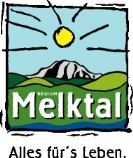 Samstag, 27. August 2022Schlosspark St. Leonhard am Forst, Hauptplatz 1ANMELDEBLATT                                          Nenngeld von € 20.- wird vor Ort bei der Anmeldung bezahlt.Bitte Hinweise auf der Rückseite beachten!HAFTUNGSERKLÄRUNGTeilnehmerberechtigt sind alle Old- & Youngtimer. Die Fahrzeuge müssen verkehrssicher sein und ein gültiges KFZ-Gutachten besitzen. Jeder Fahrer ist für die Betriebs- & Verkehrssicherheit seines Fahrzeuges verantwortlichDer Veranstalter lehnt jede Haftung für Personen- und Sachschäden ab, die während der Veranstaltung eintreten können. Ich bestätige meine Nennung zur 4. Melktal Classic am 27. August 2022 durch eigenhändige Unterschrift.Gleichzeitig verzichte ich damit auf etwaige Rückgriffe auf den Veranstalter, dessen Funktionäre und Beauftrage und erkläre, dass ich an dieser Veranstaltung auf eigene Verantwortung teilnehme.Ich nehme zur Kenntnis, dass während der Veranstaltung produzierte Foto- und Videoaufnahmen für
PR-Zwecke der Kleinregion Melktal verwendet werden können, und mir daraus keine Ansprüche entstehen.Mit Ihrer Unterschrift erteilen Sie die Zustimmung, dass Ihre personenbezogenen Daten verarbeitet werden. (Unterschrift vor Ort)EinwilligungHiermit erteile ich meine ausdrückliche Zustimmung, dass meine Daten, nämlich Name, Adresse, Telefonnummer, und E-Mail von der „Kleinregion Melktal“ zum Zweck der Führung von Anmeldelisten verarbeitet werden. Die Speicherung der Daten erfolgt darüber hinaus für die Dauer der gesetzlichen Aufbewahrungspflichten. Eine Übermittlung an Dritte findet nicht statt. Diese Zustimmung kann ich jederzeit mittels Brief an die Kleinregion Melktal, Hauptplatz 1, 3243 St. Leonhard am Forst oder per E-Mail an office@st-leonhard-forst.gv.at widerrufen. Der Zugang meines Widerrufs macht die weitere Verarbeitung meiner Daten auf Basis der Einwilligung unzulässig, hat aber keine Auswirkungen auf die Zulässigkeit vor dem Widerruf. Über meine Betroffenenrechte (Auskunft, Löschung, Berichtigung, Einschränkung, Datenübertragung und Beschwerde bei der Datenschutzbehörde) wurde ich vor meiner Einwilligung informiert.                                        …………………………………………………………………………..
                                                                   UnterschriftFamilienname                      Vorname                      Straße                           PLZ, Ort                        Telefon                         E-Mail                            Verein / Club               Fahrzeug			o Auto			o Motorrad		o TraktorMarke / Type               Baujahr	                                                       Hubraum                                                      PS              Besonderheiten / Anmerkungen